The Smallest Dragonboy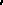 	Anne McCaffery writes about a small young boy named Keevan in the Smallest Dragonboy. The imagery planet of Pern is attacked by deadly threads every 200 years.  The planet is protected by the dragons and dragonriders and Keevan wants nothing more than to be one. Keevan over comes many internal and external conflicts using tremendous amounts of determination and perseverance to become the youngest dragonrider of Pern.Keevan’s most challenging internal conflict is feeling like he won’t become a dragonrider. Some examples where he felt too small, everyone called him babe, and teased him about it. He also overheard the dragonriders say that the youngest candidates should be kicked out in a way and he was scared a he was young candidate. Keevan also thought he would not be a dragonrider as he got in a fight and got hurt the day before the hatching grounds. This is one of Keevan’s biggest internal conflict but the challenge in the way helped him overcome it.	Keevan’s most challenging external conflict a bully named Beterli who keeps teasing him. Beterli keeps teasing him as he is the smallest boy there. Beterli also keeps calling Keevan babe just to mess him. Thou the biggest thing Beterli did was fight Keevan he pushed him into the rocks and broke Keevan’s skull and leg. Beterli may have been a bully but Keevan overcame him by getting the dragon Beterli wanted.	Determination and perseverance helps Keevan over comes many internal and external conflicts. Keevan is now K’van as he became dragonrider and got the bronze dragon. K’van may be small but he is the smallest dragonboy.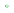 